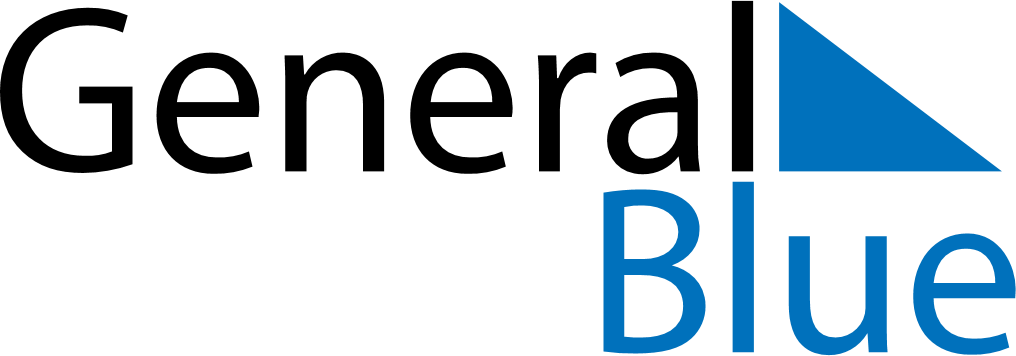 Q1 of 2022Central African RepublicQ1 of 2022Central African RepublicQ1 of 2022Central African RepublicQ1 of 2022Central African RepublicQ1 of 2022Central African RepublicQ1 of 2022Central African RepublicQ1 of 2022Central African RepublicJanuary 2022January 2022January 2022January 2022January 2022January 2022January 2022January 2022January 2022MondayTuesdayTuesdayWednesdayThursdayFridaySaturdaySunday123445678910111112131415161718181920212223242525262728293031February 2022February 2022February 2022February 2022February 2022February 2022February 2022February 2022February 2022MondayTuesdayTuesdayWednesdayThursdayFridaySaturdaySunday11234567889101112131415151617181920212222232425262728March 2022March 2022March 2022March 2022March 2022March 2022March 2022March 2022March 2022MondayTuesdayTuesdayWednesdayThursdayFridaySaturdaySunday1123456788910111213141515161718192021222223242526272829293031Jan 1: New Year’s DayMar 29: Boganda Day